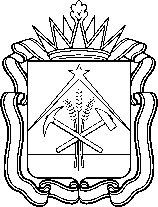 МИНИСТЕРСТВО ПРИРОДНЫХ РЕСУРСОВ И ЭКОЛОГИИ      КУЗБАССАПРИКАЗ   «___»____________2023 г. №  _____                                                                         г. КемеровоО внесении изменений в приказ от 08.10.2021 № 134«Об утверждении нормативных затрат на обеспечение функций Министерства природных ресурсов и экологии Кузбасса и подведомственного Государственного казенного учреждения «Комитет охраны окружающей среды Кузбасса»В соответствии с частью 5 статьи 19 Федерального закона от 05.04.2013 
№ 44-ФЗ «О контрактной системе в сфере закупок товаров, работ, услуг для 
обеспечения государственных и муниципальных нужд», постановлением Коллегии Администрации Кемеровской области от 21.03.2016 № 77 «Об утверждении требований к порядку разработки и принятия правовых актов о нормировании в сфере закупок для обеспечения государственных нужд Кемеровской области - Кузбасса, содержанию указанных актов и обеспечению их исполнения», постановлением Коллегии Администрации Кемеровской области от 21.03.2016 № 86 «О порядке определения нормативных затрат на обеспечение функций государственных органов Кемеровской области - Кузбасса, их территориальных органов, в том числе подведомственных им казенных учреждений, Территориального фонда обязательного медицинского страхования Кемеровской области - Кузбасса», приказываю: 1. Внести в приказ Министерства природных ресурсов и экологии Кузбасса (далее – министерство) от 08.10.2021 № 134 «Об утверждении нормативных затрат» (далее – Приказ) следующее изменение:1.1. Изложить Приложение № 39 к Приказу в новой редакции согласно Приложению к настоящему приказу. 2. Главному консультанту отдела охраны окружающей среды и экологической экспертизы министерства Цыганковой М.А. обеспечить размещение настоящего приказа на официальном сайте министерства: kuzbasseco.ru.3. Ведущему консультанту сектора правового обеспечения и организации закупок министерства Тактаевой Н.А. в течение 7 рабочих дней обеспечить:- размещение настоящего приказа в единой информационной системе государственных закупок: govzakupki.ru;- направление настоящего приказа в электронной форме в департамент контрактной системы Кузбасса.4. Настоящий приказ вступает в силу с момента подписания.5. Контроль за исполнением настоящего приказа оставляю за собой.Министр природных ресурсов          и экологии Кузбасса 			                                                       О.В. ИвлевПриложение  к приказу Министерства природных ресурсов и экологии Кузбасса от «___»___________2023 г. № ____ «Приложение № 39                                                                                           к нормативным затратам, утвержденным                                                          приказом Министерства природных ресурсов и экологии Кузбассаот «08» октября 2021 г. № 134.».№ п/пНаименованиеКоличество помещений (не более)Стоимость арендной платы в год, руб. (не более)12341Аренда нежилых помещений  (в т.ч. гаражных боксов)3350 000